РАЗДЕЛЬНЫЙ СБОР ОТХОДОВ. 
IV возрастная КАТЕГОРИЯВ черте японского города Токио расположены 22 предприятия по переработке и сжиганию отходов. При этом в городе нет ни запаха, ни дыма, ни вредных выбросов…В 1 и 4 микрорайонах города установили новые контейнеры для раздельного сбора мусора (синие и красные). Синий контейнер предназначен для перерабатываемых отходов, а красный - для НЕперерабатываемых. В микрорайонах 2, 3 расположены заводы для переработки отходов, а в микрорайонах 5 и 6 – два мусоросжигательных завода.Необходимо написать программу, чтобы робот забирал контейнеры в зонах 1 и 4 и отвозил на соответствующие им заводы. Всего будет 2 синих и 2 красных контейнера. Расположение контейнеров может быть любым из возможных. В каждую зону 1 и 4 будут установлены последовательно по 2 контейнера, т.е. как только место 1 или 4 освободилось, судья ставит на это место следующий контейнер.Робот стартует из зоны старта (правый нижний угол на рис.). Движение по дороге двустороннее, т.е. направление движения выбирает участник олимпиады.Таким образом робот должен перевезти 4 контейнера и вернуться в зону старта, при этом контейнеры необходимо отвозить в свободную на данный момент область.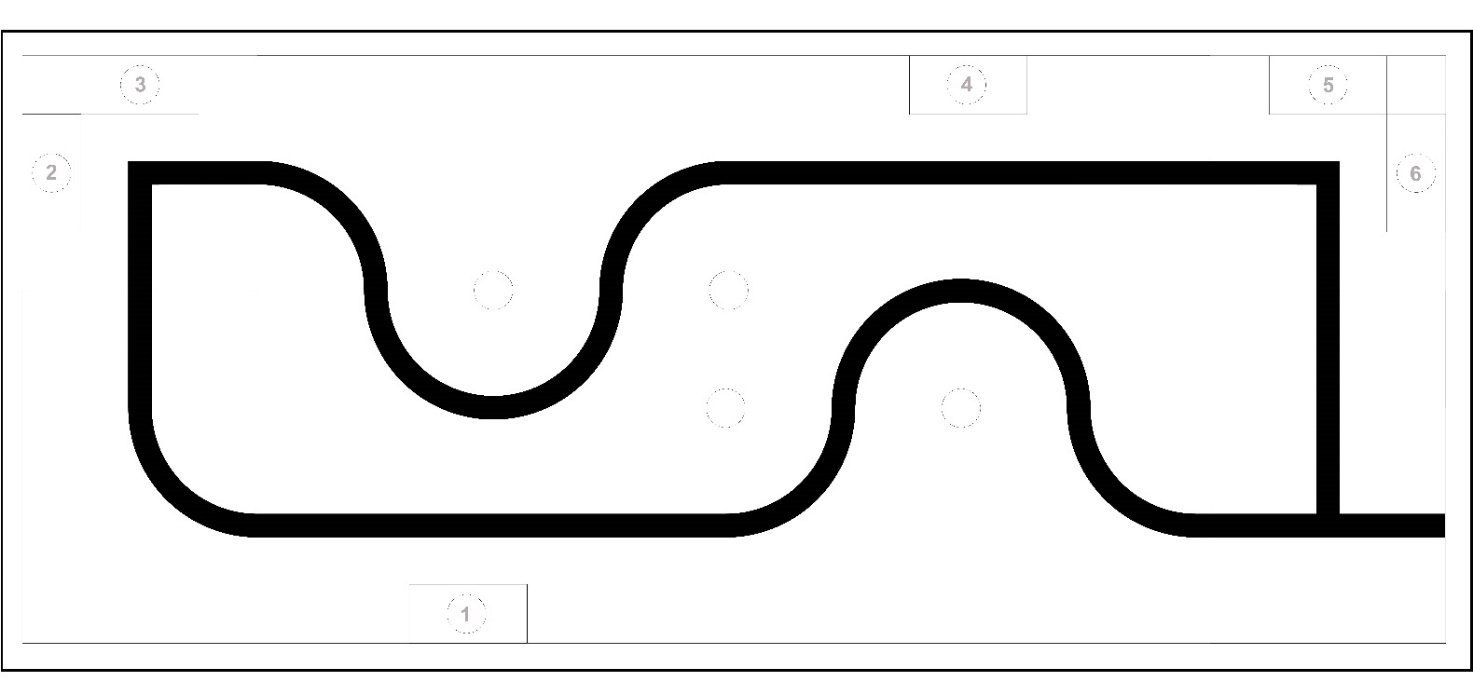 На старте максимальная ширина робота 25 см., длина – 25 см. Высота и вес робота не ограничены.Во время соревнования размеры робота могут меняться, но не должны выходить за пределы 30 х 30 см.Размеры контейнеров могут быть разными. Максимальные размеры контейнеров: 60х60х100мм и они будут собраны из элементов конструктора LEGO Education WRO Brick Set 45811.Дается 2 попытки. В зачет – сумма попыток.Как начисляются очки жюри будет определять в день проведения соревнования.